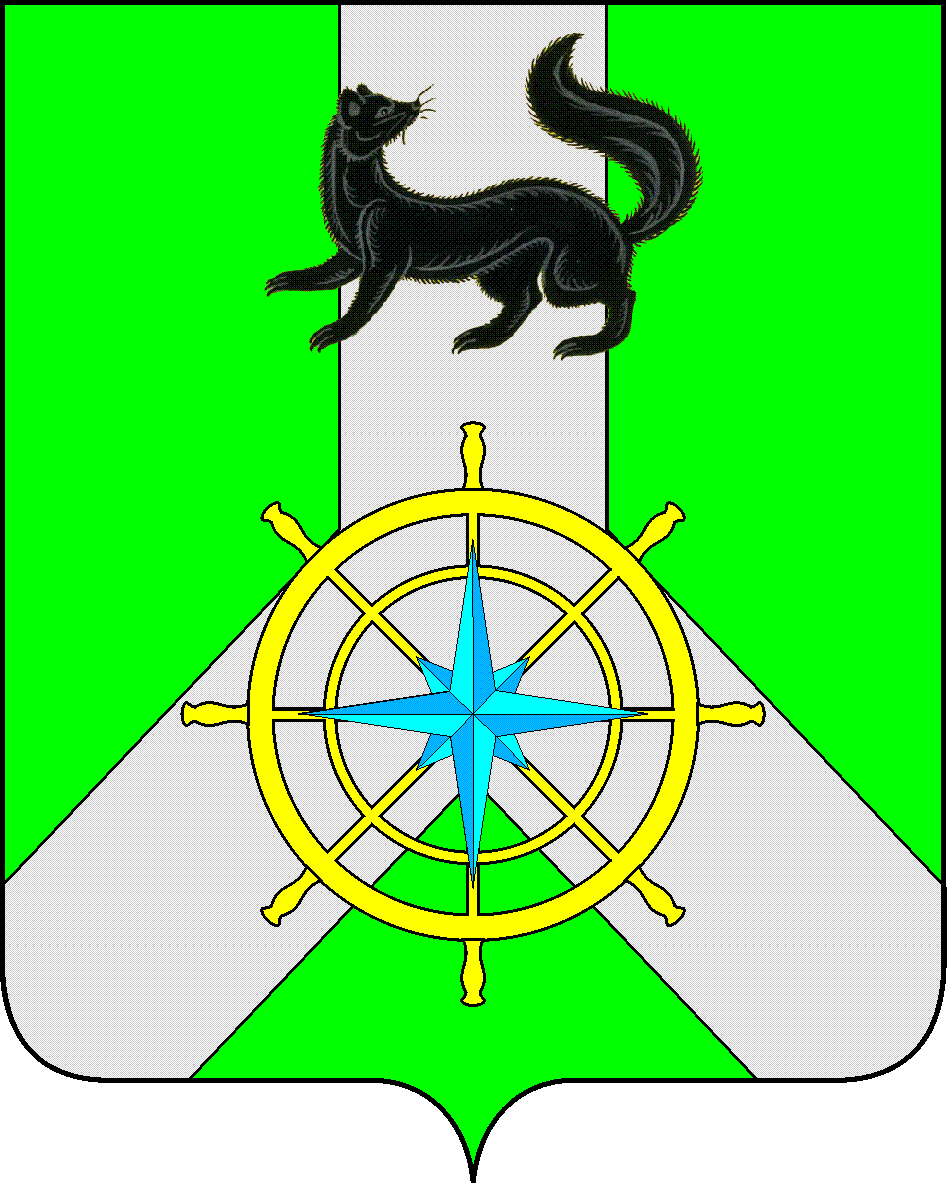 Р О С С И Й С К А Я  Ф Е Д Е Р А Ц И ЯИ Р К У Т С К А Я  О Б Л А С Т ЬК И Р Е Н С К И Й   М У Н И Ц И П А Л Ь Н Ы Й   Р А Й О НД У М А РЕШЕНИЕ №135/7В соответствии со ст.ст.15, 187 Бюджетного Кодекса Российской Федерации, ст. ст. 15, 52 Федерального Закона от 06.10.2003 года № 131-ФЗ «Об общих принципах организации местного самоуправления в Российской Федерации», ст. 21 Положения о бюджетном процессе в муниципальном образовании Киренский район, утвержденного Решением Думы Киренского района от 30.05.2014 г. №33/5, руководствуясь ст.25,54 Устава муниципального образования Киренский район,ДУМА РЕШИЛА:Статью 1 изложить в следующей редакции:Утвердить основные характеристики бюджета муниципального образования Киренский район (далее муниципального района) на 2021 год: - Общий объем доходов  бюджета муниципального  района в сумме – 1176105,3 тыс. руб., в том числе безвозмездные перечисления в сумме – 692 084,5 тыс. руб., из них объем межбюджетных трансфертов из областного и федерального бюджета – 686 104,7 тыс. руб., объем межбюджетных трансфертов из бюджетов поселений – 5 525,5 тыс.руб. - Общий объем расходов бюджета в сумме – 1 245 655,56 тыс. руб.- Размер дефицита бюджета муниципального района в сумме – 22706,55 тыс. руб., или 5,6% утвержденного общего объема доходов без учета утвержденного объема безвозмездных поступлений и поступлений налоговых доходов по дополнительным нормативам отчислений. Увеличить размер дефицита бюджета муниципального района за счет снижения остатков средств на счетах по учету средств местного бюджета по состоянию на 01.01.2021 года в сумме 46843,7 тыс. рублей. Общий объем размера дефицита бюджета муниципального района установить 69 550,26 тыс. рублей.Направить на покрытие дефицита бюджета поступления из источников внутреннего финансирования дефицита бюджета в соответствии с приложением №1 к данному решению.Статью 3 изложить в следующей редакции:Установить прогнозируемые доходы бюджета муниципального образования Киренский район на 2021 год и плановый период по классификации доходов бюджетов РФ в объеме в соответствии с приложениями №№4,5 к данному решению.Статью 4 изложить в следующей редакции:Утвердить перечень главных администраторов доходов районного бюджета - территориальных органов (подразделений) федеральных органов в соответствии с приложением №6.1 к данному решению.Утвердить перечень главных администраторов доходов районного бюджета - органов государственной власти Иркутской области в соответствии с приложением №6.2 к данному решению.Статью 5 изложить в следующей редакции:Утвердить объем межбюджетных трансфертов, прогнозируемых к получению из других бюджетов бюджетной системы Российской Федерации в 2021 году в сумме - 691630,2 тыс. руб. в соответствии с приложением №8 к данному решению.Статью 6 изложить в следующей редакции:Утвердить распределение бюджетных ассигнований по разделам и подразделам классификации расходов бюджетов Российской Федерации на 2021 год и плановый период в соответствии с приложениями №10 к данному решению.Утвердить распределение бюджетных ассигнований на 2021 год и плановый период по целевым статьям (муниципальным программам и непрограммным направлениям деятельности), группам (группам и подгруппам) видам расходов, разделам, подразделам классификации расходов бюджетов Российской Федерации, в соответствии с приложением №12 к данному решению.Утвердить ведомственную структуру расходов бюджета на 2021 год и плановый период в соответствии с приложением №14 к данному решению.Статью 9 изложить в следующей редакции:Утвердить объем бюджетных ассигнований на финансовое обеспечение реализации муниципальных программ на 2021 год и плановый период в соответствии с приложением №20 к данному решению.Статью 11 изложить в следующей редакции:Установить, что в расходной части бюджета создается резервный фонд администрации муниципального района в 2021 году в сумме - 1394,1 тыс. рублей, в 2022 году - 300 тыс.руб., в 2023 году -300 тыс.руб.Статью 13 изложить в следующей редакции:Утвердить в составе расходов бюджета МО Киренский район на 2021 год и плановый период:объем дотаций на выравнивание бюджетной обеспеченности поселений, образующих районный фонд финансовой поддержки поселений в 2021 году в сумме - 62 733,10 т. р., в 2022 году - 57704,5 тыс.руб., в 2023 году - 54754 тыс.руб. Утвердить распределение объема дотации между поселениями в соответствии с приложением №22 к данному решению.Утвердить Порядок расчета оценки расходов городских и сельских поселений входящих в состав Киренского муниципального района Иркутской области по решению вопросов местного значения и выбор показателей для расчета поправочного коэффициента Кi2 в соответствии с приложением №23 к данному решению.Установить значения весовых коэффициентов А1,А2,А3,А4 для расчета индекса расходов бюджета поселения, используемые для распределения дотации на выравнивание бюджетной обеспеченности в соответствии с приложением №24 к данному решению.Статью 18 изложить в следующей редакции:Утвердить верхний предел муниципального внутреннего долга по состоянию на 1 января 2022 года в размере – 30 706,6 тыс. руб. в том числе по муниципальным гарантиям – 0 рублей, на 1 января 2023 года в размере – 47 314,2 тыс. руб., в том числе по муниципальным гарантиям – 0 рублей, на 1 января 2024 года в размере – 55 195,6тыс. руб. в том числе по муниципальным гарантиям – 0 рублей.Установить предельный объем муниципального долга:В 2021 году в размере-165923 тыс. руб., 2022 году в размере - 171002 тыс. руб., 2023 году в размере - 180268 тыс. руб.Статью 19 изложить в следующей редакции:Утвердить программу муниципальных заимствований на 2021 год и плановый период  в соответствии с приложением №31 к данному решению.Решение подлежит официальному опубликованию в газете «Ленские зори» и размещению на официальном сайте администрации Киренского муниципального района www.kirenskrn.irkobl.ru в разделе «Дума Киренского района».Решение вступает в действие со дня официального опубликования (обнародования).ПредседательДумы Киренского муниципального района				О.Н.АксаментоваМэрКиренского муниципального района					К.В.Свистелин26 мая 2021 г.г. КиренскО внесении изменений в решение Думы Киренского муниципального района от 18 декабря 2020 года №101/7 «О бюджете муниципального образования Киренский район на 2021 год и плановый период 2022 и 2023 годов»